Онлайн-сервис видеоконференций  (ВКС), используемый Томской областной универсальной научной библиотекой им. А.С. Пушкина для проведения видеотрансляций правовых лекций, обеспечивает многопользовательское подключение ЦОД  через Интернет с ноутбука или стандартного персонального компьютера (ПК).Для обеспечения наилучшего качества связи во время онлайн-трансляций правовых лекций желательно, чтобы система (рабочее место пользователя) удовлетворяла следующим программным и аппаратным требованиям:ноутбук или компьютер с процессором Intel Core2Duo 2.0 ГГц или выше, с операционной системой Windows XP (SP3) / Vista (SP2) / 7 (SP1) / 8/10;встроенная или внешняя звуковая карта;гарнитура или встроенный (внешний) микрофон и колонки;встроенная или внешняя видеокамера с разрешением видео не менее 640x480 и частотой кадров не менее 25 Гц (механизм усиления яркости должен быть отключен);интернет-браузер: Internet Explorer 8 или выше, или любой из браузеров последних версий: Firefox, Chrome, Opera;может потребоваться клиентское программное обеспечение для подключения к ВКС (рекомендации по установке клиентского ПО будут даны дополнительно);при трансляции на аудиторию необходим проектор и экран;наличие выхода в Интернет (Интернет-соединение до сервера ВКС со скоростью: исходящая от 500 Кбит/c, входящая 500-2500 Кбит/c, и не должно использоваться для других целей). При несоблюдении данных рекомендаций качество голосовой и видеосвязи может снизиться или связь не сможет быть установлена (в случае отсутствия доступа к сайту vcs.lib.tomsk.tu на сетевом уровне).Перебоев Олег Николаевич, заведующий сектором телекоммуникаций и технического сервиса Центра развития информационных услуг и технологий ТОУНБ им. А.С. Пушкина,          е-mail: onp@lib.tomsk.ru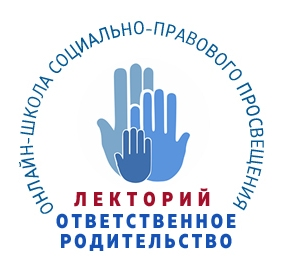 Рекомендации по техническим вопросам приема                             видеотрансляций правовых лекцийдля специалистов Центров общественного доступа к правовой и социально значимой информации (ЦОД), участвующих в проекте «Лекторий «Ответственное родительство»                                            Онлайн-школы социально-правового просвещения»